(Applicable if advertisement is in r/o contractual position at more than one CIPET Centres)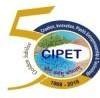 Full Name(in BLOCK letters)Date of Birth	Blood GroupCommunity(SC/ST/OBC/GEN)(enclose self-attested copy of certificate)Whether Economically Weaker Sections (EWSs)	Yes	No (enclose self-attested copy of certificate)Whether Physically Challenged	Yes	NoIf yes, state % of disability (certificate to be enclosed)Whether Ex-Servicemen	Yes	NoGender	Male	Female	OthersMarital status	Married	Single	OthersNationality	ReligionMother Tongue(a) Name and address of parentsName of spouse (if applicable)if spouse is employed,(provide employer name & place)Present postal address for correspondencePlace of Upbringing / Hometown:Permanent addressPresent employmentWere you at any time declared medically unfit; asked to submit your resignation; discharged or dismissed from Govt./Semi-Govt./Autonomous Body or Private Service?If yes, provide details in a separate sheet.Have you ever faced any vigilance enquiry or enquiry by an anti-corruption bureau/ Central Bureau of Investigation or any other Investigative OrganizationYes	NoIf yes, please indicate in brief, the details of the vigilance enquiry and outcome thereof in a separate sheet.Academic Qualifications:(Please attach self attested photocopies of UG/PG Certificates / mark sheets) provide particulars in a chronological order starting from SSLC (Xth Std).Details of your Ph.D Thesis (If applicable) (enclose abstract of Thesis)Professional Qualification(s) (e.g. Professional Training, Courses, Workshops etc. attended, in case applicable for the position applied for)(enclose as a separate sheet)Employment details* : (Details in chronological order, starting with present employment upto the first employment)(*enclose extra sheet, if required)Please furnish details regarding Nature of duties, Job Description/Responsibilities, Experience and Major achievements, if any, in your past/present employment(Use a separate sheet, if required)Reference:Responsible persons not related to the applicant but closely acquainted with the applicantNotice period required for completing relieving formalities with present Employer on selection:Details of relatives working at CIPET, if any :Any other information you may like to furnish to CIPET:Provide details of your Social / Political / Religious Affiliations, if any:Copies of documents enclosed:DECLARATIONI declare that the entries made in the columns of this “Application Form for Contractual Engagement for limited or fixed period in CIPET” are correct and true to the best of my knowledge & belief and nothing has been either concealed or misrepresented by me. In case of any concealment or misrepresentation, noticed during the engagement / at a later date, I understand that contractual engagement, if gained, is liable to be terminated forthwith without notice to me.Place:	SignatureDate:N.B.: 1) Use separate sheets wherever necessary while filling the application form.2) All entries in this application form shall be neatly typed /written.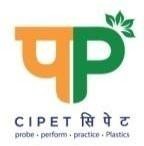      CENTRAL INSTITUTE OF PETROCHEMICALS ENGINEERING & TECHNOLOGY (CIPET)(An Autonomous Body under Ministry of Chemicals & Fertilizers, Govt of India)APPLICATION FORM FOR CONTRACTUAL ENGAGEMENT FOR LIMITED OR FIXED PERIOD IN CIPETNote: i) Please read the attached information regarding last date of submission of duly completed application form, eligibility criteria, educational qualifications & experience and general terms and conditions before filling the application form.ii) Please tick ( ) wherever applicable.Contractual Position Applied For:		Paste recent passport size photographCentre applied for :APPLICATION FORM FOR CONTRACTUAL ENGAGEMENT FOR LIMITED OR FIXED PERIOD IN CIPETNote: i) Please read the attached information regarding last date of submission of duly completed application form, eligibility criteria, educational qualifications & experience and general terms and conditions before filling the application form.ii) Please tick ( ) wherever applicable.Contractual Position Applied For:		Paste recent passport size photographCentre applied for :S.NoName of Course / Degree / University/ BoardSubject/ SpecializationMode of study Full Time / Part time/CorrespondencePass Division (I or II or III)Class% of Marks/ CGPSDuration of course (whether 1 yr. or 2yrs. or 3 yrs. courseYear of passingSl. No.DegreeTitle of ThesisUniversity01.Ph.D.Sl. No.Name & Address of Organization / EmployerPosition held / DesignationPay Scale & Gross SalaryPeriod of Employment (Month/Year)Period of Employment (Month/Year)Place / state of employmentNature of dutiesSl. No.Name & Address of Organization / EmployerPosition held / DesignationPay Scale & Gross SalaryFromToPlace / state of employmentNature of dutiesName and DesignationAddress1.Mob: Email:2.Mob: Email: